7th February 2024To all members, you are summoned to attend the Repton Parish Council Meeting.  To be held on Monday 12th February 2024 at 19:30 in the meeting room at Repton Village Hall.Caroline Crowder, Clerk to the Council and Responsible Finance OfficerREPTON PARISH COUNCIL MEETING AGENDATo receive apologies for absence To receive declarations of interest on items on the agendaTo grant any dispensations following declaration of interestsTo determine which items if any on the Agenda should be taken with the public excludedApproval of the Minutes of the meeting held on 8th January 2024Public Speaking - A few minutes will be made available.Repton SchoolPlanning MattersPlanning ApplicationsDMOT/2024/0022: The pruning of 5 silver birch trees at 1 Spinney Lodge, Repton, Derby, DE65 6PHDMPA/2023/1633: Erection of a two storey rear extension and single storey side extension at 10 Maple Court, Askew Grove, Repton, Derby, DE65 6PZDMOT/2024/0021: The pruning of an Oak tree at Corner Gates, 1 The Pastures, Repton, Derby, DE65 6GGDMPN/2024/0053: Prior Notification for the erection of an agricultural building at Broken Flatts Farm, Knights lane, Repton, DE65 6FEDMPA/2023/0071: Notification of planning appeal: Outline application (matters of access to be considered now, with matters of appearance, scale, landscaping and layout reserved) for the erection of one detached dwelling42, Main Street, Repton, DerbyshireDMPA/2024/0076: Retrospective planning application for the installation of air conditioning unit at 4 The Old Waterworks, Meadow Lane, Milton, Derby, DE65 6PLDMPA/2024/0068: Single story front and rear extension and part garage conversion at 57 Pinfold Close, Repton, Derby, DE65 6FRDMPA/2024/0012: The erection of single storey and first floor front extensions and single storey rear extension, removal of rear garden room to create covered BBQ area and associated works at 64 Burton Road, Repton, Derby, DE65 6FNDMOT/2023/1304:  The felling and pruning of trees at 1 Main street, Repton, Derbyshire, DE65 6EZDMOT/2024/0124: The felling of a Norway Spruce at 14 The Pastures, Repton, Derby, DE65 6GGPlanning Reference CM9/0922/18 at Willington Quarry, The Castle Way / A5132, Egginton, Derbyshire, DE65 6BWDMPA/2023/1473: The erection of an agricultural workers dwelling (approved under DMPA/2021/0080) and additional annexe and double garage. Oak Tree Farm, Ticknall Road, Milton, Derby, DE65 6EGPlanning Decisions (all approved unless otherwise stated up to 2nd January 2024)DMPA/2023/1323: The demolition of 10 and 12 Milton Road, and the amalgamation of 6 and 8 Milton Road to form a single detached dwelling at 6 Milton Road, Repton, Derby, DE65 6FZDMPN/2024/0053: Prior Notification for the erection of an agricultural building at Broken Flatts Farm, Knights lane, Repton, DE65 6FE (Prior approval not required from SDDC)DMPA/2023/1373: Change of use of barn from a holiday let to a dwelling including the replacement of a conservatory with a garden room, internal alterations and the erection of 1.8m high brick garden walls at Holiday Let, Loscoe Farm, Red Lane, Repton, Derby, DE65 6FDDMPA/2023/1372: The replacement of a conservatory with a garden room, internal alterations and the erection of 1.8m high brick garden walls and timber gates at Loscoe Farm, Red Lane, Repton, Derby, DE65 6FDCouncillor ResignationCounty, District and Parish Councillors’ ReportsChairman’s ReportClerk’s ReportConsultation on draft recommendations for division boundaries in Derbyshire County Council Reports from Committee/Working GroupsElderly Provision (Councillor Sheldon)Fisher CloseEnvironment and Heritage  (Councillor Brown)ArboretumMilton Telephone BoxDefibrillatorRights of Way/Maintenance  (Councillor Dickson)Burial Ground and AllotmentsAllotment Plot for Refugees  Recreation, Play Fields and Youth  Broomhills Pavilion Maintenance (Councillor Brown)Mitre Field Multi-function Track (Councillor Mason)Grants (Councillor Hardwick)Emergency  Flooding (Councillor Sheldon)Freeport (Councillor Fluck)Speeding, Parking and Traffic Speed Watch (Councillor Kingman)Parking and Speed Control (Councillor Hardwick)SIDs (Councillor Hardwick)Access Around the Parish (Councillor Dickson)Communication and Social Media (Councillor Hardwick)Information Technology BiodiversityFinanceReceipts since last meetingPayments already made and for approvalBank balancesAsset RegisterCorrespondenceDate and time of next Parish Council meetingThe Press and Public are invited to attend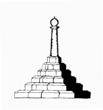 REPTON PARISH COUNCILRepton Village HallAskew GroveRepton DerbyshireDE65 6GRMobile: 07341 907137Email: clerk@repton-pc.gov.ukWeb: www.repton-pc.gov.uk 